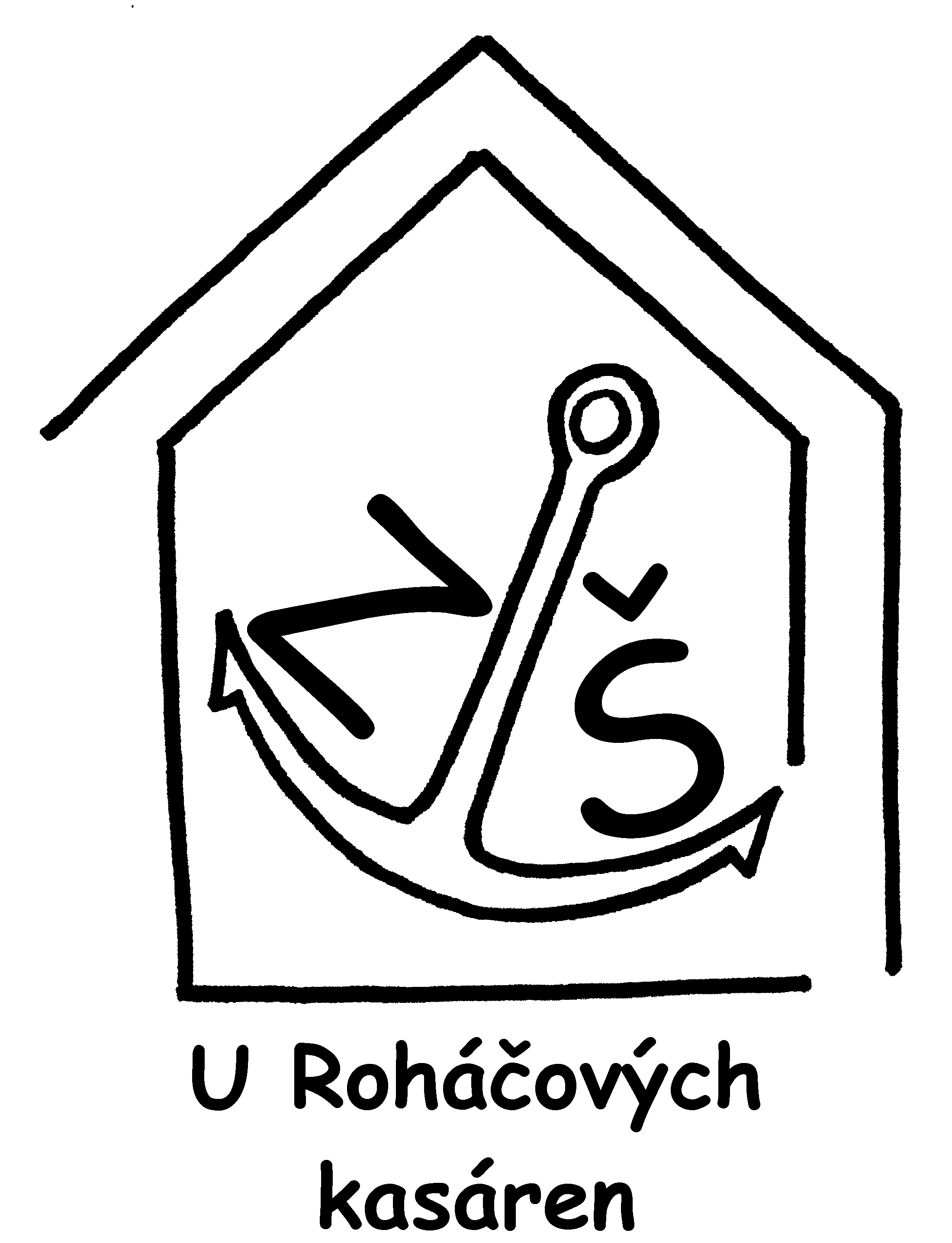 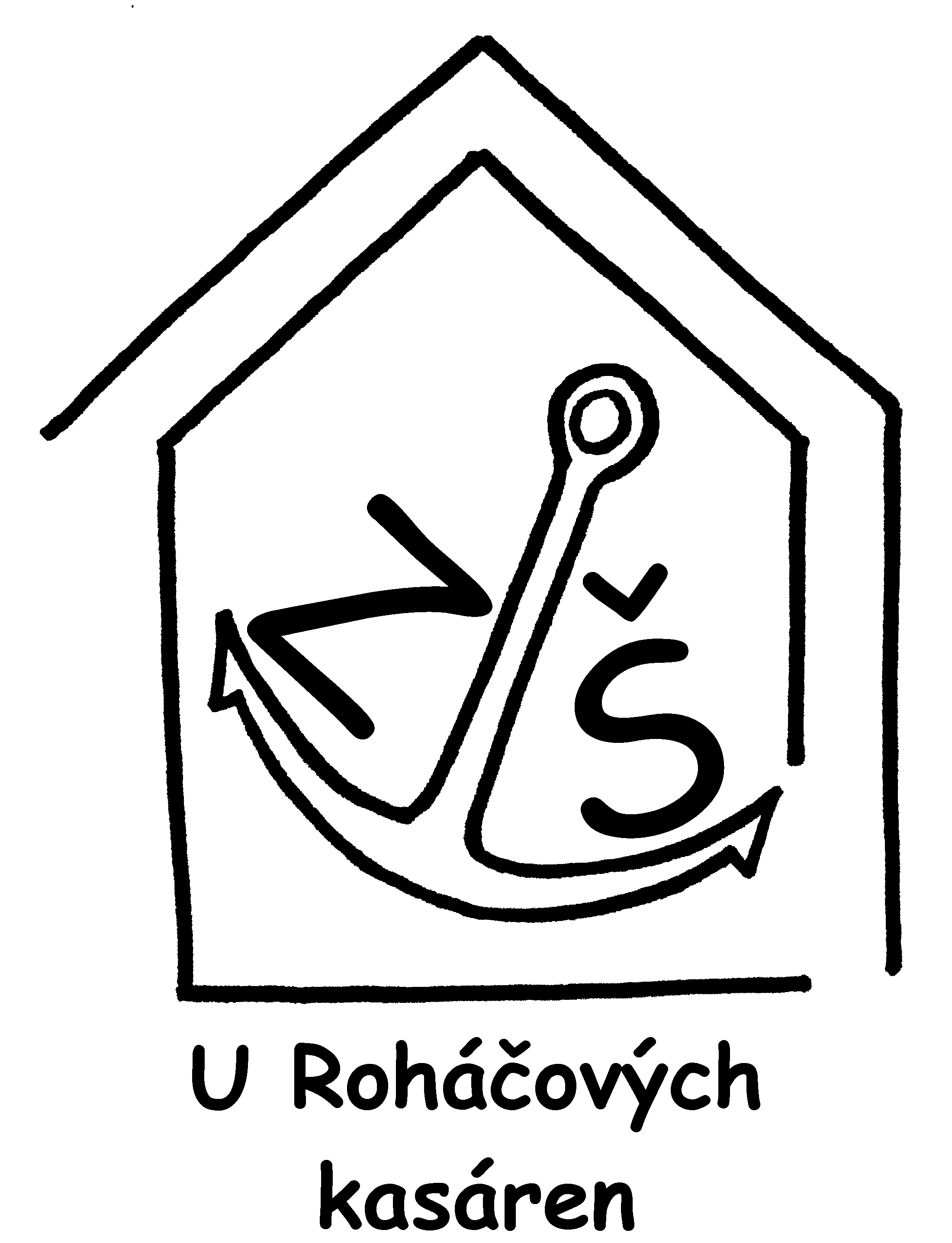 MERICK s.r.o.Na výsluní 201/13100 00 Praha 10 - StrašniceVÁŠ DOPIS ZNAČKY /ZE DNE	       NAŠE ZNAČKA	        VYŘIZUJE		PRAHA					       OBJ/78/2016/ŠT           Mgr. E. Štrobachová      27.09.2016							        Tel. 272089220Objednávka č. OBJ/78/2016/ŠTNa základě poptávkového řízení číslo PŘZŠROH/02/2016 a Vaší cenové nabídky CN2016066-1 ze dne 5. 9. 2016 /viz příloha/ u Vás objednáváme dodávku vybavení kanceláře vč. montáže v přízemí školy v celkové ceně vč. DPH 83 937,70 Kč.Způsob úhrady: bankovním převodem. Nejsme plátci DPH.   Zároveň si Vás dovolujeme požádat o zaslání akceptace objednávky a upozorňujeme, že tato objednávka i akceptace bude uveřejněna v registru smluv dle zákona č. 340/2015 Sb., o zvláštních podmínkách účinnosti některých smluv.Děkujeme.       Mgr. Jindra Pohořelá ředitelka školy